   ҠАРАР                                                                        № 105                   	  ПОСТАНОВЛЕНИЕ  «20» декабрь 2019 й.                                                                                      «20» декабря 2019 г.«Об утверждении порядка составления и ведения кассового плана исполнения бюджета сельского поселения Дурасовский сельсовет муниципального района Чишминский район Республики Башкортостан  в текущем финансовом году»В соответствии со статьей 217.1 Бюджетного кодекса Российской Федерации ПОСТАНОВЛЯЕТ:        1.Утвердить прилагаемый Порядок составления и ведения кассового плана исполнения бюджета сельского поселения Дурасовский сельсовет муниципального района Чишминский район Республики Башкортостан в текущем финансовом году.        2. Постановление главы  сельского поселения  Дурасовский сельсовет муниципального района Чишминский район Республики Башкортостан от 26.06.2014 года № 20 «Об утверждении порядка составления и ведения кассового плана исполнения бюджета сельского поселения Дурасовский сельсовет муниципального района Чишминский район Республики Башкортостан в текущем финансовом году» признать утратившим силу.3. Контроль за исполнением настоящего Постановления оставляю за собой.Глава сельского поселенияДурасовский сельсовет:                                                Ф.М. Заманов                                                           УтвержденПостановлением Администрациисельского поселения Дурасовский сельсовет муниципального районаЧишминский район                                                                       Республики Башкортостанот 20 декабря 2019 г. № 105ПОРЯДОКСОСТАВЛЕНИЯ И ВЕДЕНИЯ КАССОВОГО ПЛАНА ИСПОЛНЕНИЯ БЮДЖЕТА СЕЛЬСКОГО ПОСЕЛЕНИЯ ДУРАСОВСКИЙ  СЕЛЬСОВЕТ МУНИЦИПАЛЬНОГО РАЙОНА ЧИШМИНСКИЙ РАЙОНРЕСПУБЛИКИ БАШКОРТОСТАН В ТЕКУЩЕМ ФИНАНСОВОМ ГОДУI. ОБЩИЕ ПОЛОЖЕНИЯ1. Настоящий Порядок составления и ведения кассового плана исполнения бюджета сельского поселения Дурасовский сельсовет муниципального района Чишминский район Республики Башкортостан в текущем финансовом году (далее - Порядок) разработан в соответствии со статьей 217.1 Бюджетного кодекса Российской Федерации и определяет правила составления и ведения кассового плана исполнения бюджета сельского поселения Дурасовский сельсовет муниципального района Чишминский район Республики Башкортостан.2. Кассовый план исполнения бюджета сельского поселения Дурасовский сельсовет муниципального района Чишминский район Республики Башкортостан (далее - кассовый план) на очередной финансовый год составляется по форме согласно приложению № 5 к настоящему Порядку и утверждается главой сельского поселения.3. Составление и ведение кассового плана осуществляется на основании:показателей для кассового плана по кассовым поступлениям доходов бюджета сельского поселения Дурасовский сельсовет муниципального района Чишминский район Республики Башкортостан, формируемых в порядке, предусмотренном главой II настоящего Порядка;показателей для кассового плана по кассовым выплатам по расходам бюджета сельского поселения Дурасовский сельсовет муниципального района Чишминский район Республики Башкортостан, формируемых в порядке, предусмотренном главой III настоящего Порядка;показателей для кассового плана по кассовым поступлениям и кассовым выплатам по источникам финансирования дефицита бюджета сельского поселения Дурасовский сельсовет муниципального района Чишминский район Республики Башкортостан, формируемых в порядке, предусмотренном главой IV настоящего Порядка;иных необходимых показателей.4. Уточнение и представление показателей для кассового плана осуществляется в порядке, предусмотренном главами II - IV настоящего ПорядкаII. ПОРЯДОК СОСТАВЛЕНИЯ, УТОЧНЕНИЯ И ПРЕДСТАВЛЕНИЯПОКАЗАТЕЛЕЙ ДЛЯ КАССОВОГО ПЛАНА ПО КАССОВЫМ ПОСТУПЛЕНИЯМ ДОХОДОВ БЮДЖЕТА СЕЛЬСКОГО ПОСЕЛЕНИЯ ДУРАСОВСКИЙ СЕЛЬСОВЕТ МУНИЦИПАЛЬНОГО РАЙОНА ЧИШМИНСКИЙ РАЙОН РЕСПУБЛИКИ БАШКОРТОСТАН5. Показатели для кассового плана по кассовым поступлениям доходов бюджета сельского поселения Дурасовский сельсовет муниципального района Чишминский район Республики Башкортостан формируются на основании сведений о помесячном распределении поступлений доходов в бюджет сельского поселения Дурасовский сельсовет муниципального района Чишминский район Республики Башкортостан на текущий финансовый год (приложение № 1 к настоящему Порядку), полученных от главных администраторов доходов бюджета сельского поселения Дурасовский сельсовет муниципального района Чишминский район Республики Башкортостан и от Администрации  сельского поселения Дурасовский сельсовет муниципального района Чишминский район Республики Башкортостан, курирующих субъекты бюджетного планирования (далее – Администрация сельского поселения), в части безвозмездных поступлений из республиканского и федерального бюджета, отражаемых по главе 791.6. В целях составления кассового плана не позднее пятого рабочего дня со дня принятия решения Совета «О бюджете сельского поселения Дурасовский сельсовет муниципального района Чишминский район Республики Башкортостан на очередной финансовый год и плановый период» формируется и представляется помесячное распределение поступлений соответствующих доходов в бюджет сельского поселения Дурасовский сельсовет муниципального района Чишминский район Республики Башкортостан на текущий финансовый год:главными администраторами доходов бюджета сельского поселения Дурасовский сельсовет муниципального района Чишминский район Республики Башкортостан по налоговым и неналоговым доходам и по безвозмездным поступлениям в Администрацию сельского поселения, осуществляющий функции по составлению и ведению кассового плана;7. В целях ведения кассового плана главные администраторы доходов бюджета сельского поселения Дурасовский сельсовет муниципального района Чишминский район Республики Башкортостан и Администрация сельского поселения формируют уточненные сведения о помесячном распределении администрируемых ими поступлений соответствующих доходов бюджета сельского поселения Дурасовский сельсовет муниципального района Чишминский район Республики Башкортостан на текущий финансовый год (приложение № 1 к настоящему Порядку).При уточнении сведений о помесячном распределении поступлений доходов в бюджет сельского поселения Дурасовский сельсовет муниципального района Чишминский район Республики Башкортостан на текущий финансовый год указываются фактические кассовые поступления доходов в бюджет сельского поселения Дурасовский сельсовет муниципального района Чишминский район Республики Башкортостан за отчетный период и уточняются соответствующие показатели периода, следующего за текущим месяцем.Уточненные сведения о помесячном распределении поступлений соответствующих доходов в бюджет сельского поселения Дурасовский сельсовет муниципального района Чишминский район Республики Башкортостан на текущий финансовый год представляются:главными администраторами доходов бюджета сельского поселения Дурасовский сельсовет муниципального района Чишминский район Республики Башкортостан по налоговым и неналоговым доходам ответственным лицам и анализа доходов в электронном виде - ежемесячно, не позднее четвертого рабочего дня текущего месяца, по безвозмездным поступлениям ответственным лицам в электронном виде с применением электронной подписи - ежемесячно, не позднее пятого рабочего дня текущего месяца;ответственным лицом по главе 791 ответственному лицу в электронном виде - ежемесячно, не позднее пятого рабочего дня текущего месяца.В случае отклонения фактических поступлений по видам доходов бюджета сельского поселения Дурасовский сельсовет муниципального района Чишминский район Республики Башкортостан в отчетном периоде от соответствующего показателя прогноза помесячного распределения доходов бюджета на текущий финансовый год, утвержденного в установленном порядке, на величину более чем 15 процентов от указанного показателя, пояснительная записка с отражением причин указанного отклонения ежемесячно в срок до 15 числа месяца, следующего за отчетным периодом, представляется соответствующими главными администраторами доходов бюджета сельского поселения Дурасовский сельсовет муниципального района Чишминский район Республики Башкортостан в Администрацию сельского поселения.8. Администрация сельского поселения на основе сведений главных администраторов доходов бюджета сельского поселения Дурасовский сельсовет муниципального района Чишминский район Республики Башкортостан формирует в электронном виде сведения о помесячном распределении поступлений налоговых и неналоговых доходов в бюджет сельского поселения Дурасовский сельсовет муниципального района Чишминский район Республики Башкортостан (приложение № 8 к настоящему Порядку): III. ПОРЯДОК СОСТАВЛЕНИЯ, УТОЧНЕНИЯ И ПРЕДСТАВЛЕНИЯПОКАЗАТЕЛЕЙ ДЛЯ КАССОВОГО ПЛАНА ПО КАССОВЫМ ВЫПЛАТАМ ПО РАСХОДАМ БЮДЖЕТА СЕЛЬСКОГО ПОСЕЛЕНИЯ ДУРАСОВСКИЙ СЕЛЬСВЕТ МУНИЦИПАЛЬНОГО РАЙОНА ЧИШМИНСКИЙ РАЙОН РЕСПУБЛИКИ БАШКОРТОСТАН9. Показатели для кассового плана по кассовым выплатам по расходам бюджета сельского поселения Дурасовский сельсовет муниципального района Чишминский район Республики Башкортостан формируются на основании:сводной бюджетной росписи бюджета сельского поселения Дурасовский сельсовет муниципального района Чишминский район Республики Башкортостан;прогнозов кассовых выплат по расходам бюджета сельского поселения Дурасовский сельсовет муниципального района Чишминский район Республики Башкортостан на текущий финансовый год с помесячной детализацией (приложение N 2 к настоящему Порядку).10. В целях составления кассового плана:главные распорядители средств бюджета сельского поселения Дурасовский сельсовет муниципального района Чишминский район Республики Башкортостан (далее - главные распорядители), ответственное лицо по главе 791 формируют прогноз кассовых выплат по расходам бюджета сельского поселения Дурасовский сельсовет муниципального района Чишминский район Республики Башкортостан на текущий финансовый год с помесячной детализацией (приложение N 2 к настоящему Порядку).Прогнозы кассовых выплат по расходам бюджета сельского поселения Дурасовский сельсовет муниципального района Чишминский район Республики Башкортостан на текущий финансовый год с помесячной детализацией представляются ответственному лицу  в электронном виде с применением электронной подписи не позднее пятого рабочего дня со дня принятия решения Совета «О бюджете сельского поселения Дурасовский сельсовет муниципального района Чишминский район Республики Башкортостан на очередной финансовый год и плановый период», одновременно с показателями бюджетной росписи главных распорядителей средств бюджета  сельского поселения Дурасовский сельсовет муниципального района Чишминский район Республики Башкортостан и лимитов бюджетных обязательств, доводимыми до соответствующих распорядителей (получателей) средств бюджета сельского поселения Дурасовский сельсовет муниципального района Чишминский район Республики Башкортостан.11. В целях ведения кассового плана Администрация сельского поселения формируют уточненный прогноз кассовых выплат по расходам бюджета сельского поселения Дурасовский сельсовет муниципального района Чишминский район Республики Башкортостан на текущий финансовый год с помесячной детализацией (приложение № 2 к настоящему Порядку) Уточнение прогнозов кассовых выплат по расходам бюджета сельского поселения Дурасовский сельсовет муниципального района Чишминский район Республики Башкортостан на текущий финансовый год осуществляется:в связи с внесением изменений в показатели сводной бюджетной росписи сельского поселения Дурасовский сельсовет бюджета муниципального района Чишминский район Республики Башкортостан - по мере внесения изменений в показатели сводной бюджетной росписи бюджета сельского поселения Дурасовский сельсовет муниципального района Чишминский район Республики Башкортостан;на основании информации о кассовом исполнении бюджета сельского поселения Дурасовский сельсовет муниципального района Чишминский район Республики Башкортостан по расходам в период с февраля по декабрь текущего финансового года - ежемесячно не позднее пятого рабочего дня текущего месяца.При уточнении прогнозов кассовых выплат по расходам бюджета сельского поселения Дурасовский сельсовет муниципального района Чишминский район Республики Башкортостан на текущий финансовый год указываются фактические кассовые выплаты по расходам бюджета сельского поселения Дурасовский сельсовет муниципального района Чишминский район Республики Башкортостан за отчетный период и вносятся соответствующие изменения в показатели периода, следующего за отчетным месяцем.12. Администрация сельского поселения формирует свод указанных сведений В случае отклонения кассовых выплат по расходам бюджета сельского поселения Дурасовский сельсовет муниципального района Чишминский район Республики Башкортостан в отчетном периоде от соответствующего показателя прогноза кассовых выплат на величину более чем 15 процентов от указанного показателя, соответствующий главный распорядитель представляет в Администрацию сельского поселения пояснительную записку с отражением причин указанного отклонения ежемесячно не позднее 15 числа месяца, следующего за отчетным периодом.IV. ПОРЯДОК СОСТАВЛЕНИЯ, УТОЧНЕНИЯ И ПРЕДСТАВЛЕНИЯПОКАЗАТЕЛЕЙ ДЛЯ КАССОВОГО ПЛАНА ПО КАССОВЫМ ПОСТУПЛЕНИЯМ И КАССОВЫМ ВЫПЛАТАМ ПО ИСТОЧНИКАМ ФИНАНСИРОВАНИЯ ДЕФИЦИТАБЮДЖЕТА СЕЛЬСКОГО ПОСЕЛЕНИЯ ДУРАСОВСКИЙ СЕЛЬСВОЕТ МУНИЦИПАЛЬНОГО РАЙОНА ЧИШМИНСКИЙ РАЙОН РЕСПУБЛИКИ БАШКОРТОСТАН13. Показатели для кассового плана по кассовым поступлениям и кассовым выплатам по источникам финансирования дефицита бюджета сельского поселения Дурасовский сельсовет муниципального района Чишминский район Республики Башкортостан формируются на основании:сводной бюджетной росписи бюджета сельского поселения Дурасовский сельсовет муниципального района Чишминский район Республики Башкортостан;прогноза кассовых поступлений и кассовых выплат по источникам финансирования дефицита бюджета сельского поселения Дурасовский сельсовет муниципального района Чишминский район Республики Башкортостан на текущий финансовый год с помесячной детализацией (приложение N 3 к настоящему Порядку);14. Главные администраторы источников финансирования дефицита бюджета сельского поселения Дурасовский сельсовет муниципального района Чишминский район Республики Башкортостан не позднее пятого рабочего дня со дня принятия решения Совета «О бюджете сельского поселения Дурасовский сельсовет муниципального района Чишминский район Республики Башкортостан на очередной финансовый год и плановый период» представляют в сектор исполнения бюджета прогноз кассовых поступлений и кассовых выплат по источникам финансирования дефицита бюджета сельского поселения Дурасовский сельсовет муниципального района Чишминский район Республики Башкортостан на текущий финансовый год с помесячной детализацией.Администрация сельского поселения на основе прогнозов главных администраторов источников финансирования дефицита бюджета муниципального района Чишминский район Республики Башкортостан формирует в электронном  виде, не позднее третьего рабочего дня января года, следующего за отчетным, прогноз кассовых поступлений и кассовых выплат по источникам финансирования дефицита бюджета сельского поселения Дурасовский сельсовет муниципального района Чишминский район Республики Башкортостан на текущий финансовый год с помесячной детализацией (приложение № 3 к настоящему Порядку).15. В целях ведения кассового плана главными администраторами источников финансирования дефицита бюджета сельского поселения Дурасовский сельсовет муниципального района Чишминский район Республики Башкортостан и формируется уточненный прогноз кассовых поступлений и кассовых выплат по источникам финансирования дефицита бюджета сельского поселения Дурасовский сельсовет муниципального района Чишминский район Республики Башкортостан на текущий финансовый год с помесячной детализацией. При уточнении указываются фактические кассовые поступления и кассовые выплаты по источникам финансирования дефицита бюджета сельского поселения Дурасовский сельсовет муниципального района Чишминский район Республики Башкортостан за отчетный период и уточняются соответствующие показатели периода, следующего за отчетным месяцем.Уточненный прогноз кассовых поступлений и кассовых выплат по источникам финансирования дефицита бюджета сельского поселения Дурасовский сельсовет муниципального района Чишминский район Республики Башкортостан на текущий финансовый год с детализацией по месяцам представляется главными администраторами источников финансирования дефицита бюджета сельского поселения Дурасовский сельсовет муниципального района Чишминский район Республики Башкортостан в период с февраля по декабрь текущего финансового года в Администрацию сельского поселения ежемесячно не позднее четвертого рабочего дня текущего месяца.Администрация сельского поселения на основе уточненных прогнозов главных администраторов источников финансирования дефицита бюджета сельского поселения Дурасовский сельсовет муниципального района Чишминский район Республики Башкортостан формирует в электронном виде в период с февраля по декабрь текущего финансового года ежемесячно не позднее пятого рабочего дня текущего месяца, уточненный прогноз кассовых поступлений и кассовых выплат по источникам финансирования дефицита бюджета сельского поселения Дурасовский сельсовет муниципального района Чишминский район Республики Башкортостан на текущий финансовый год с помесячной детализацией (приложение № 3 к настоящему Порядку).В случае отклонения кассовых выплат и кассовых поступлений по источникам финансирования дефицита бюджета сельского поселения Дурасовский сельсовет муниципального района Чишминский район Республики Башкортостан в отчетном периоде от соответствующего показателя прогноза на величину более чем 15 процентов, главный администратор источников финансирования дефицита бюджета сельского поселения Дурасовский сельсовет муниципального района Чишминский район Республики Башкортостан представляет ответственному лицу пояснительную записку с отражением причин указанного отклонения ежемесячно не позднее 15 числа месяца, следующего за отчетным периодом.V. ПОРЯДОК СВОДА, СОСТАВЛЕНИЯ И ВЕДЕНИЯ КАССОВОГО ПЛАНА ИСПОЛНЕНИЯ БЮДЖЕТА СЕЛЬСКОГО ПОСЕЛЕНИЯ ДУРАСОВСКИЙ СЕЛЬСОВЕТ МУНИЦИПАЛЬНОГО РАЙОНА ЧИШМИНСКИЙ РАЙОН РЕСПУБЛИКИ БАШКОРТОСТАН16. В целях составления и ведения кассового плана на текущий финансовый год с помесячной детализацией ответственное лицо вносит остаток на едином счете бюджета сельского поселения Дурасовский сельсовет муниципального района Чишминский район Республики Башкортостан на начало финансового года в приложении № 5 к настоящему Порядку.17. Кассовый план на текущий финансовый год с помесячной детализацией составляется Администрацией сельского поселения (приложение № 5 к настоящему Порядку) не позднее пятнадцатого рабочего дня со дня принятия решения Совета «О бюджете сельского поселения Дурасовский сельсовет муниципального района Чишминский район Республики Башкортостан на очередной финансовый год и плановый период».Показатели кассового плана, представляемые главными распорядителями, главными администраторами доходов бюджета, главными администраторами источников финансирования дефицита бюджета сельского поселения Дурасовский сельсовет муниципального района Чишминский район Республики Башкортостан, подлежат согласованию соответствующими ответственными лицами, курирующими субъекты бюджетного планирования сельского поселения Дурасовский сельсовет муниципального района Чишминский район Республики Башкортостан.При необходимости показатели кассового плана могут дополняться иными необходимыми показателями, не влияющими на общую структуру показателей кассового плана.18. Администрация сельского поселения в период с февраля по декабрь текущего финансового года ежемесячно не позднее десятого рабочего дня текущего месяца вносит уточнения в кассовый план на текущий финансовый год с помесячной детализацией на основании уточненных прогнозов, полученных от главных распорядителей, главных администраторов доходов бюджета сельского поселения Дурасовский сельсовет муниципального района Чишминский район Республики Башкортостан.Глава Администрации Сельского поселения                                                     Ф.М. ЗамановБашкортостан РеспубликАҺыШишмӘ районыМУНИЦИПАЛЬ РАЙОНЫныҢ ДУРАСОВ АУЫЛ СОВЕТЫ ауыл биЛӘмӘҺе ХАКИМИӘТЕ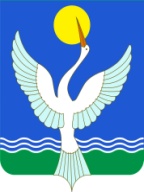 АДМИНИСТРАЦИЯСЕЛЬСКОГО ПОСЕЛЕНИЯ  ДУРАСОВСКИЙ сельсоветМУНИЦИПАЛЬНОГО РАЙОНАЧишминскИЙ район РеспубликИ Башкортостан